ZİYARETÇİNİN/TEDARİKÇİNİN ADI SOYADIZİYARETÇİNİN/TEDARİKÇİNİN ADI SOYADIZİYARETÇİNİN/TEDARİKÇİNİN ADI SOYADIADI SOYADI:TELEFON NUMARASI:ZİYARET EDECEĞİ KİŞİ/SEBEBİ:BİLGİLENDİRME KONULARIBİLGİLENDİRME KONULARIBİLGİEDİNDİMÇeşitli salgın hastalık semptomları gösteren ziyaretçi ve tedarikçilerin okula/kuruma girmemesi gerekmektedir.Çeşitli salgın hastalık semptomları gösteren ziyaretçi ve tedarikçilerin okula/kuruma girmemesi gerekmektedir.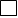 Okul/kurum ziyareti öncesinde mümkün oldukça ziyaret edilecek kişi ya da birime önceden haber verilmesi gerekmektedir.Okul/kurum ziyareti öncesinde mümkün oldukça ziyaret edilecek kişi ya da birime önceden haber verilmesi gerekmektedir.Okul/Kurum Giriş Talimatında yer alan kurallara uygun şekilde davranılmalıdır.Okul/Kurum Giriş Talimatında yer alan kurallara uygun şekilde davranılmalıdır.Tüm ziyaretçi/tedarikçilerin ziyaret defterine kayıt yaptırmaları ve salgın hastalık dönemlerinde gerekli KKD (maske, eldiven vb.) kullanmaları gerekmektedir.Tüm ziyaretçi/tedarikçilerin ziyaret defterine kayıt yaptırmaları ve salgın hastalık dönemlerinde gerekli KKD (maske, eldiven vb.) kullanmaları gerekmektedir.Tüm ziyaretçi/tedarikçilerin (Görüşme, ürün teslimi, bakım-onarım vb.) yanlarında bulunan her türlü araç-gereçlerle ilgili güvenlik, temizlik ve hijyen şartlarını sağlama sorumluluğu kendilerine aittir. Bu konuda okul/kurum idaresi tarafından yapılacak her türlü uyarıya uyulması gerekmektedir.Tüm ziyaretçi/tedarikçilerin (Görüşme, ürün teslimi, bakım-onarım vb.) yanlarında bulunan her türlü araç-gereçlerle ilgili güvenlik, temizlik ve hijyen şartlarını sağlama sorumluluğu kendilerine aittir. Bu konuda okul/kurum idaresi tarafından yapılacak her türlü uyarıya uyulması gerekmektedir.Ziyaretçilerin ve tedarikçilerin okul/kurum içinde mümkün olduğunca kısa süreli ve öğrencilerin bulunmadığı zamanlarda bulunmaları gerekmektedir.Ziyaretçilerin ve tedarikçilerin okul/kurum içinde mümkün olduğunca kısa süreli ve öğrencilerin bulunmadığı zamanlarda bulunmaları gerekmektedir.              Eğitim Kurumlarında Hijyen Şartlarının Geliştirilmesi ve Enfeksiyon Önleme Kontrol Kılavuzunda belirtilen Ziyaretçi ve Tedarikçi Taahhütnamesini okudum anladım. Alınan tedbirlere uyacağımı ve gerekli itinayı göstereceğimi taahhüt ederim.Tarih :  ….. / ..… / 20..…     İMZASI : …………….…………………              Eğitim Kurumlarında Hijyen Şartlarının Geliştirilmesi ve Enfeksiyon Önleme Kontrol Kılavuzunda belirtilen Ziyaretçi ve Tedarikçi Taahhütnamesini okudum anladım. Alınan tedbirlere uyacağımı ve gerekli itinayı göstereceğimi taahhüt ederim.Tarih :  ….. / ..… / 20..…     İMZASI : …………….…………………              Eğitim Kurumlarında Hijyen Şartlarının Geliştirilmesi ve Enfeksiyon Önleme Kontrol Kılavuzunda belirtilen Ziyaretçi ve Tedarikçi Taahhütnamesini okudum anladım. Alınan tedbirlere uyacağımı ve gerekli itinayı göstereceğimi taahhüt ederim.Tarih :  ….. / ..… / 20..…     İMZASI : …………….…………………………………………..Okul Müdürü………………………..Okul Müdürü………………………..Okul Müdürü